DialogueConversation Between Characters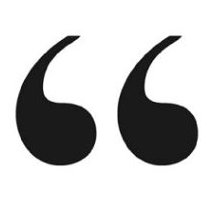 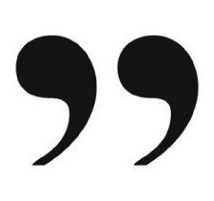 Put quotation marks around the words that a character says.Capitalize the first word of what the person says.Place ending punctuation inside the quotation marks.Each time a different person speaks, begin a new paragraph.Sally said, “It’s a beautiful day.”Split quote-1st part			Tag				Split quote-2nd partUse quotation marks			use a comma after		Use quotation marks around what is said.			the tag.				around what is said.Capitalize the first							Do NOT capitalize theletter of the quote.							first letter.Put a comma at the end 		Tag=identify of		Put ending punctuation inside the quotation marks.		speaker				inside quotation marks.“It’s so beautiful,”			said Sally, 			“maybe I will walk.”